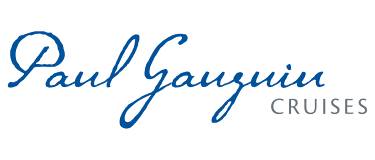 PAUL GAUGUIN CRUISES WINS GOLD AND SILVER 2017 MAGELLAN AWARDS FROM TRAVEL WEEKLY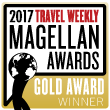 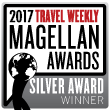 BELLEVUE, WASH. –  September 12, 2017 – Paul Gauguin Cruises (www.pgcruises.com), operator of the highest-rated and longest continually sailing luxury cruise ship in the South Pacific, the m/s Paul Gauguin, is pleased to announce that it won Gold and Silver 2017 Magellan Awards from Travel Weekly. The Gauguin won a Gold Magellan Award in the “Cruise Overall: Small Cruise Ship (500 passengers or under)” category, and the line’s “Tahiti Weddings & Honeymoons” advertising/marketing campaign won a Silver Magellan Award.“It is an honor to receive these prestigious awards from Travel Weekly,” said Diane Moore, President, Paul Gauguin Cruises. “We are thrilled to be recognized for our exceptional service and small-ship experience aboard our voyages along with our advertising and marketing campaign celebrating the wedding and honeymoon options we offer in Tahiti.”Travel Weekly is recognized as one of the most influential sources of news, data, and commentary for the travel industry. The publication’s Magellan Awards honor outstanding design, marketing, and services in a broad range of industry segments including hospitality, travel destinations, cruise lines, online travel services, airlines and airports, travel agents and agencies, tour operators, and ground transportation.The Magellan Awards are judged by a one-of-a-kind panel of top travel professionals in the industry. In determining winners, entries do not compete with one another; instead, they are judged against a standard of excellence based on the long experience of Travel Weekly. The full list of winners is available at http://www.travelweeklyawards.com and will be featured in the October 30, 2017, issue of Travel Weekly magazine.For more information or reservations, contact a professional travel agent, call 1-800-848-6172, or visit www.pgcruises.com.  ###About Paul Gauguin CruisesOwned by Pacific Beachcomber S.C., French Polynesia’s leading luxury hotel and cruise operator, Paul Gauguin Cruises operates the 5+-star cruise ship, the 332-guest m/s Paul Gauguin, providing a deluxe cruise experience tailored to the unparalleled wonders of Tahiti, French Polynesia, and the South Pacific. Paul Gauguin Cruises has been recognized by notable publications in travel and lifestyle and was recently voted “#1 Midsize-Ship Ocean Cruise Line” by readers in the Travel + Leisure World’s Best Awards 2017†. The line was also awarded #2 in the category of “Top Small Cruise Lines” in the Condé Nast Traveler 2016 Readers’ Choice Awards and recognized on the publication’s 2016 “Gold List.” Paul Gauguin Cruises was also selected as “Best Small-Ship Cruise Line” in Global Traveler’s Leisure Lifestyle Awards in 2016 and 2017, and recently received top honors as the “#1 Cruise Line for Honeymooners” in BRIDES Magazine’s 2017 Honeymoon Awards.Media Contact:Paul Gauguin CruisesVanessa Bloy, Director of Public Relations(425) 440-6255/vbloy@pgcruises.com †From Travel + Leisure Magazine, August 2017 © Time Inc. Affluent Media Group. Used under license. Travel + Leisure and Time Inc. Affluent Media Group are not affiliated with, and do not endorse products or services of, Paul Gauguin Cruises.